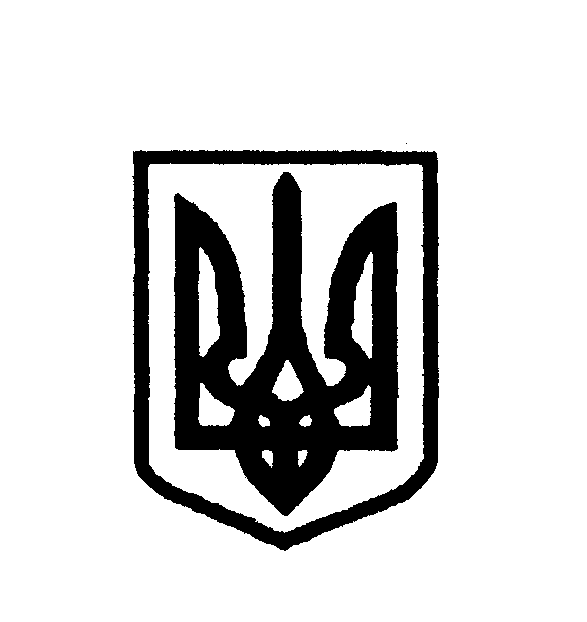 УКРАЇНАПОЛЯНИЦЬКА СІЛЬСЬКА РАДАНАДВІРНЯНСЬКОГО РАЙОНУ івано-франківської областіВИКОНАВЧИЙ КОМІТЕТРІШЕННЯвід 27.05.2021 р.			     с. Поляниця	                               № 67 Про виплату одноразової грошової допомоги дітям з  інвалідністю Розглянувши заяви  Яремчук Юрія Дмитровича, Яремчук Ганни Петрівни, Лопатчук Оксани Федорівни жителів с.Бистриця, відповідно до Сільської комплексної програми соціального захисту населення Поляницької сільської ради на 2021-2022 роки, згідно ст.26  Закону  України «Про місцеве  самоврядування  в  Україні» , виконавчий комітет                В и р і  ш  и в :Виплатити одноразову грошову допомогу дітям з інвалідністю у розмірі 15000 грн кожному: -Яремчуку Юрію Дмитровичу – дитина Яремчук Анна Юріївна, 03 липня 2015 року народження-Яремчук Ганні Петрівні – дитина Яремчук Василь Іванович, 04 квітня 2014 року народження-Лопатчук Оксані Федорівні – дитина Лопатчук Ольга Петрівна, 30 серпня 2006 року народженняНачальнику фінансового відділу - Ганні БОЙЧУК - здійснити фінансування одноразової допомогиГоловному  спеціалісту відділу бухгалтерського обліку та звітності – Василині ДОМАШЕВСЬКІЙ -  провести своєчасну виплатуКонтроль за виконання цього рішення залишаю за собоюПоляницький сільський голова                                                Микола ПОЛЯК 